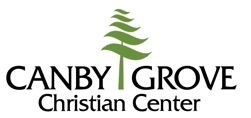 We are looking forward to serving you and your group as our guests for your upcoming event.  To better serve the needs of your group, as the leader, we are asking that you take a moment and fill out this form alerting us to the dietary restrictions and allergies that some of your guests may have.  We are not an allergen free kitchen.  We take painstaking care to not cross-contaminate food items being prepared in our kitchen. Should you have a guest that has a life-threatening food allergy, the guest may need to bring some of their own foods.  Your event coordinator can tell you more about how that works if you find you have a guest with that need.  Due to rising food costs, we have to charge an additional $1.50 per person, per meal for the following food allergy accommodations.Gluten Free Diets- Dairy Free Diets – Vegetarian Diets – Vegan DietsPlease mark the number of guests for each meal in the table below so we can be prepared. Please contact us directly anytime if you have questions about our meal service. Notes: (please use this area to share with us any other details about the above food allergies or a request).BreakfastLunchDinnerSnacks* (If CG is providing)Gluten FreeDairy FreeNut Free*No charge for nut free diets.Vegetarian Vegan Combined Allergy Listed Here or below in note section:(gluten & diary free, etc)Totals